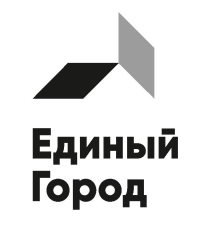 Уважаемые жители!многоквартирных домов по адресам:п.Шушары,Новгородский пр-т,д.10п.Шушары,ул.Вишерская,д.1,кор.2,стр.1п.Шушары,ул.Вишерская,д.3,кор.2,стр.1п.Шушары,ул.Вишерская,д.22п.Шушары,ул.Валдайская,д.11п.Шушары,ул.Валдайская,д.1,стр.1п.Шушары,ул.Окуловская,д.5п.Шушары,ул.Первмайская,д.16         В связи с переходом  на прямые договоры с ГУП«ТЭК СПБ»/ООО «ТЭС СПБ» по услугам «Горячее водоснабжение инд.», «Отопление», показания по расходу «Горячего водоснабжения инд.» необходимо передавать в ГУП «ТЭК СПБ»/ООО «ТЭС СПБ» для  начисления  услуги   «Горячее водоснабжение инд.»  и  в ООО «УК «Единый Город» для начисления услуги «Водоотведение инд.»         В связи с переходом на прямые договоры с ГУП «Водоканал Санкт-Петербург» (АО ВЦКП «Жилищное хозяйство») по услугам «Холодное водоснабжение инд.», показания по расходу «Холодное водоснабжения инд.» необходимо передавать в ГУП «Водоканал Санкт-Петербург» для начисления услуги «Холодное водоснабжение инд.» и в ООО «УК «Единый Город» для начисления услуги «Водоотведение инд.»     В   связи  с  переходом  на  прямые  договоры  с АО «Петроэнергосбыт» по услугам электроснабжения, показания  по  расходу электроэнергии необходимо передавать в АО «Петроэнергосбыт».196624, г.Санкт- Петербург, п.Шушары, ул.Валдайская, д.1. стр.1, пом. 16-H тел.292-02-01